Slika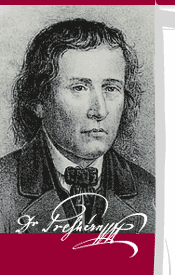 